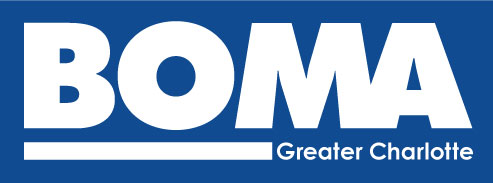 BOMA Greater Charlottebomagreatercharlotte.org800.824.1677Affiliated with BOMA InternationalThe Outstanding Building of the Year (TOBY)2019-2020 Entry FormLocal TOBY Submission Deadline:  November 15, 2019The mission of the TOBY award is to recognize excellence in building management, operational efficiency, tenant retention, emergency planning and community impact.  The TOBY committee is charged with the mission of conducting a prestigious and impartial awards program soliciting real estate professionals the opportunity to benchmark operational excellence along with their peers located in the local, regional and international real estate industry.Building Category: (Please see the TOBY Entry Requirements for a description of each category).  You may only select one category per building entered.  Under 100,000 SF	    	  100,000 – 249,999 SF	  250,000 – 499,999 SF	  500,000 – 1 million SF     	  Over 1 million SF             	  Corporate Facility	             Earth Award 	           	  Historical Building	 	  Industrial Office Building(s) 	  Medical Office Building	  Renovated Building 	  Retail			  Public Assembly Buildings 	  Mixed-Use Category  Suburban Office Park (Low Rise) 	  Suburban Office Park (Mid Rise)BOMA Member Name      					Contact Name:      Company Name:      Phone:       	Email:        Building Name:       Building Address:      				City:           	State:       		Zip:     Building Owner:       Building Management Company:       Year Built:       		Year Renovated:       		Year Occupied:       :TOBY Award Local Entry Instructions:Email local entry form for each submission by November 15, 2019 to:  info@bomagreatercharlotte.org  or  Melinda.hopkins@cbre.com.  Local building inspections will take place between December 9 and December 20, 2019You will be contacted 24 hours in advance of the inspection.Local winners will be notified by January 3, 2020.After winning at the local level, each building will need to register on-line and submit the necessary registration fees.  Information on fees, deadlines, and requirements are located at the  BOMA International website.  In addition, you can find the submission requirements on their Entry Requirements page.The Regional fee of $375 ($50 for data submission and $325 entry fee) will be required before Regional submission.  There is NO local fee.Southern Regional Conference:  	April 2 – 5, 2020International Conference & Expo	June 27 – 30, 2020The building must win at the local level and score a minimum of 70 points to be eligible to compete at the regional level.  All regional winners will advance to the International level.JUDGING:A detailed inspection by a local panel of judges will be scheduled for all nominated buildings. Specific category judging forms will be e-mailed to all participants, for review, prior to the building tours. Buildings are judged on the following criteria:A detailed building inspection Tenant/employee relations Building accessibility Building personnel training Community impact Energy management systems and procedures Physical attractiveness